Arizona Physical TherapyMedical Screening formName ______________________________________________________  Date _____/_____/_____Age:_____________Occupation:_______________________ IF retired, former occupation:________________________Currently Working:  Yes    No   Employment Status:   Full-time     Part-time     Unemployed      Disabled     Retired With whom do you live:   Spouse    Children (#____)    Parents     Siblings    Caregiver              Friend    Alone     Other ___________________________________________________How would you rate your general health?   Excellent 	   Good     Fair     Poor Medications: (Please list all that you take or provide list) Prescription drugs:______________________________________________________________________________________________________________________________________________________________________________________________________________________________________________________________________________________________________Non-prescription drugs (e.g. Advil, Aleve, antacids, antihistamines, aspirin, decongestants, herbals, etc.): __________________________________________________________________________________________________________________________________________________________________________________________________________________________________________________________________________________________________________Any known allergies to medications?   Yes     No   If so, what? _____________________________________________________________________________________________________________MEDICAL HISTORY: Please check if you have or ever had: Asthma		 Lung problems		 Parkinson ’s disease 	 Stroke		         Cancer 		 High Blood Pressure	 Depression			 Kidney	 Arthritis		 Infectious diseases	 Headaches/migraines	   problems	           Diabetes 	              (i.e. TB, hepatitis)		 Seizures/epilepsy		 Osteoporosis	           Circulation/		 Multiple Sclerosis		 Ulcers/Stomach		 Pace Maker	          Vascular problems	 Thyroid Problems		 Broken bones		 Fibromyalgia	           Other (list):______________________________________________________________Have you ever had surgery?   Yes    No  If yes, please list and give dates:___/___/___  _____________________________  ___/___/___  _______________________________/___/___  _____________________________  ___/___/___  _______________________________/___/___  _____________________________  ___/___/___  ____________________________CURRENT CONDITION:Where are you currently having symptoms? _____________________________________________________________________________________________________________________________________________________________________________________________________________When did these symptoms start? ______________________________________________________How did this injury occur?   Gradually     Suddenly     Injury     Please describe: _____________________________________________________________________________________________________________________________________________________________________________My symptoms are currently:   Getting better     About the same    Getting worse Please list any previous treatment for the condition we are seeing you for today: ________________________________________________________________________________________________________________________________________________________________________________Have you ever had this problem before?  Yes     No ________________________________________________________________________________What medical tests have you had done for your current condition: Check all that apply X-rays		 NCV (nerve conduction	velocity)	 EEG (Electroencephalogram)	 MRI			 EMG (electromyogram)			 Discogram				 CT Scan		 Arthroscopy				 Other ____________________		Does your pain impair your ability to sleep?   Yes     No  Are you pregnant?    Yes    NoCircle the number that represents your average level of pain over the past week:No pain	 0	1	2	3	4	5	6	7	8	9	10	Worst painCircle the number that represents your worst level of pain over the past week:No pain	 0	1	2	3	4	5	6	7	8	9	10	Worst painCircle the number that represents your best level of pain over the past week:	No pain	 0	1	2	3	4	5	6	7	8	9	10	Worst painRate the severity of your current symptoms:No symptoms 0	1	2	3	4	5	6	7	8	9	10	MaximumWhat specific activities or movements make your symptoms worse, or are you not able to do now that you could do before your problem(s) started? (be as specific as you can, e.g. “unable to reach over my head”) ________________________________________________________________________________________________________________________________________________________________________________________________________________________________________Please use these symbols to note symptom location:   ^^^ Numbness *** Pins & Needles //// Pain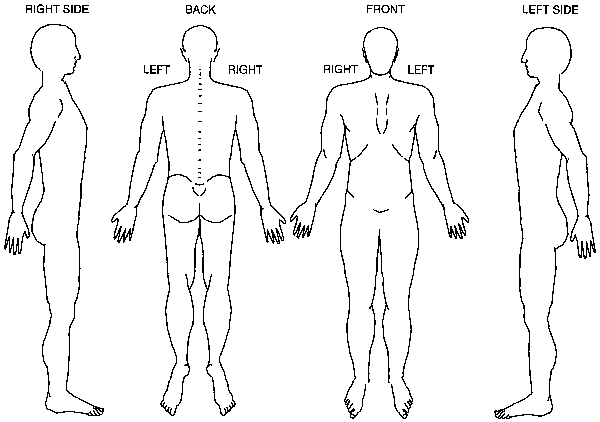 By signing I acknowledge that the above information is true to the best of my knowledge.Signature ____________________________________________________   Date ____/____/_____